This booklet belongs to: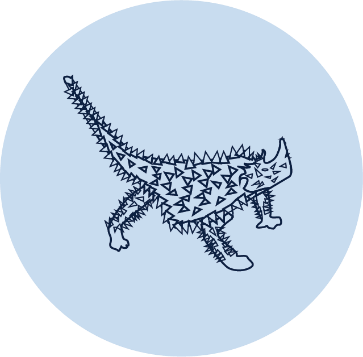 Week E – ThursdayDay at a glance:Hands washingLearning goal: Children have good hygiene habitsHow do we look after ourselves?Have you been remembering to wash your hands before you eat?What about after using the toilet?What about after patting animals?Have you been remembering to wash your hands after blowing your nose or sneezing?Listen to the three hand washing songs via the QR codes. Watch your favourite or watch them all. If you can’t watch them, you could ask someone in your home to help you make up a song or try singing the song below the QR codes.If you like Little J and Big Cuz, listen to this first song.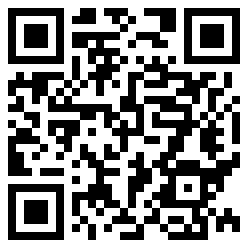 If you like Play School, listen to this second song.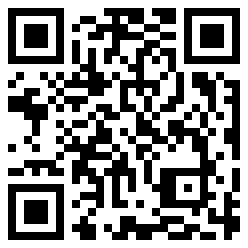 Finally, choose this third song to view a hand washing song in Auslan.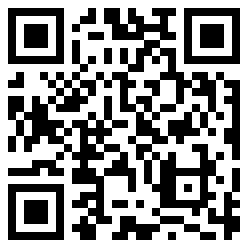 The Handwashing SongSquirt some soap and rub it in,Don’t forget to count to ten,1, 2, 3, 4, 5, 6, 7, 8, 9, 10 is it,Now the soap has done the trick,Wash your hands and you won’t get sick.Helping at homeLearning goal: Children contribute to their family by helping to look after the home.Pick one of these jobs to do at home to help your family:when the washing is dry, match the sock pairs togetherhelp make a mealpack your toys awayhelp in the garden by watering the plants, raking leaves or pulling out weedsfeed your pet or refill their water bowlsweep your verandah or a path outsideput bottles, tins or cardboard in the recycling bin.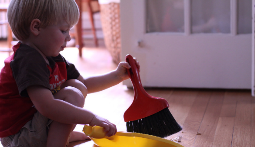 Image by theloushe is licensed under CC BY-NC-ND 2.0Keepy uppyLearning goal: Children develop eye hand coordination.Follow the video instructions for hitting bundled socks in the air via the QR code. If you can’t watch the video, you can use a pair of socks bundled tight and hit them in the air using one hand at a time. 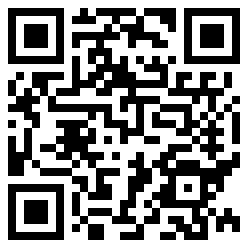 Can you count how long you keep the socks in the air without dropping them?Is this activity too hard?Attach the socks to a string or rope and hang them from a tree or washing line. Hit the socks to keep them in the air as long as you can.Use a balloon hanging on a string instead of socks.Is this activity too easy?Instead of the socks, keep a balloon in the air for as long as you can.Challenge someone in your family to see who can hit the socks or balloon the most times. Count out loud each time you hit them.Take a breakHere are some things you might like to do:have a drink of water and a healthy snackplay or have a restgo to the toilet and wash your hands.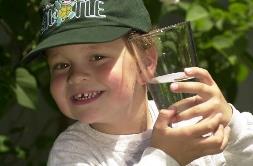 "Boy with glass of water, 2000" by Seattle Municipal Archives is licensed under CC BY 2.0 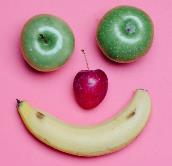 " Photo by Any Lane from Pexels 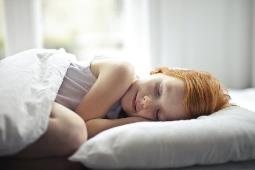 Photo by Andrea Piacquadio from Pexels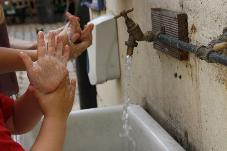 "Washing hands" by magnusfranklin is licensed under CC BY-NC 2.0 Shared storyLearning goal:  Children demonstrate their understanding of a text through drama.Listen to the story 'The very hungry caterpillar' by Eric Carle via the QR code. If you can’t listen to the story, you can start at step 2.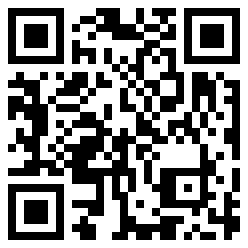 Pretend you are the very hungry caterpillar:pop out of an eggeat all the food, growing bigger as you do sogo to sleep at night with a stomach achewake upeat through one nice, green leaf turn into a cocoon have a sleep in your cocoonemerge from your cocoon as a beautiful butterfly.Draw some caterpillars munching through a leaf. You can also draw a beautifully coloured butterfly.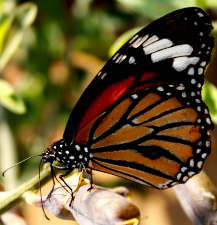 "Monarch Butterfly" by Sudhamshu is licensed under CC BY 2.0Is this activity too hard?Make a caterpillar with your hands. Make the caterpillar wriggle.Make a butterfly with your hands. Make the butterfly fly.Ask someone to demonstrate hand movements to copy.Is this activity too easy?Draw what the caterpillar ate (you might need to listen to the story again to help you remember). Make sure you draw the right number of each food.Write the number under the drawings of each foods.Draw the life cycle of a butterfly.Building with spaghettiLearning goal: Children develop skills of investigation and experimentation.You can watch the activity video via the QR code. If you can’t watch the video, you can start at step 1.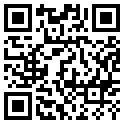 Look at the picture below from the video.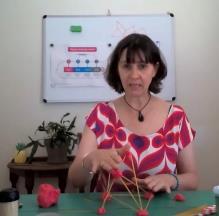 Sketch some ideas of buildings you would like to build.Make a building using playdough and raw spaghetti, like in the photo.If your building doesn't stand up, you will need to try something different.Is this activity too hard?Build using a different material such as paddle pop sticks or Duplo.Use some natural materials in the garden to build.Is this activity too easy?After you have built a building that stands up by itself, extend it so it is higher or wider.Extra learning activities If you have the book ‘Handa’s surprise’ at home, predict what the story is about from the cover. If not, you can use the QR code to watch the story together‘ 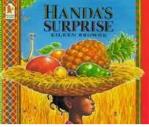 Text: Browne, E. 1995, Handa’s surprise, Walker, London.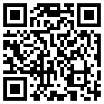 If you can’t listen to the story, here is an activity you could try that is related to the story:Make a fruit salad. Use a mix of familiar fruits, and if possible, some unusual fruits your child/children might not have tried, such as starfruit, dragon fruit, persimmon, longan, rambutan or guava. Encourage your child/children to use their senses to observe the fruit when it is whole – its colour, size, shape, skin texture, hardness/softness and smell.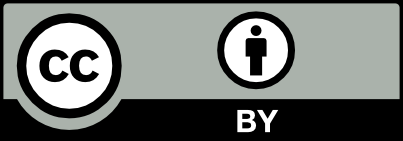 ThursdayHandwashingHelping at homeKeepy uppyShared storyBuilding with spaghettiEstimated time5-10 mins15-20 mins10 mins15-20 mins20-25minsResources requiredNoneNonePair of socksSomething to draw with and onPlaydough, spaghetti, something to draw with and on